О внесении изменений в постановление администрации Комсомольского района от 11 января 2019 года № 13 «О создании единой комиссии администрации Комсомольского района Чувашской Республики по осуществлению закупок товаров, работ, услуг»Администрация Комсомольского района п о с т а н о в л я е т:1. Вывести из состава единой комиссии администрации Комсомольского района Чувашской Республики по осуществлению закупок товаров, работ, услуг, утвержденного  постановлением администрации Комсомольского района от 11 января 2019 года № 13 «О создании единой комиссии администрации Комсомольского района Чувашской Республики по осуществлению закупок товаров, работ, услуг», Козлова И.И. и ввести:Архипова Дениса Геннадьевича, главного специалиста по закупкам муниципального казенного учреждения «Централизованная бухгалтерия Комсомольского района Чувашской Республики» (по согласованию).  2. Настоящее постановление вступает в силу после дня его подписания.Глава администрацииКомсомольского района                                                                                А.Н. Осипов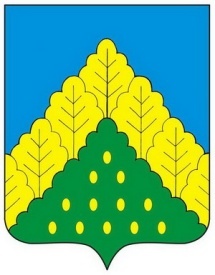 ЧĂВАШ РЕСПУБЛИКИНКОМСОМОЛЬСКИ РАЙОНĔН АДМИНИСТРАЦИЙЕЙЫШĂНУ22.07.2019 ç. № 717Комсомольски ялĕАДМИНИСТРАЦИЯКОМСОМОЛЬСКОГО РАЙОНАЧУВАШСКОЙ РЕСПУБЛИКИПОСТАНОВЛЕНИЕ22.07.2019 г. № 717село Комсомольское